Publicado en Puigcerdà el 06/03/2024 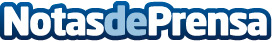 Servigest Barberan explica que la transformación digital es un pilar esencial para los despachos profesionalesLa adaptación y la transformación digital son elementos fundamentales para que los despachos profesionales puedan ofrecer un servicio de calidad y mantenerse competitivos en un mercado en constante evoluciónDatos de contacto:Carlos Tostedeon931929647 Nota de prensa publicada en: https://www.notasdeprensa.es/servigest-barberan-explica-que-la Categorias: Derecho Finanzas Consultoría Digital http://www.notasdeprensa.es